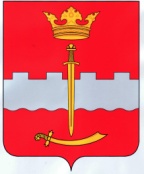 СЕЛЬСКАЯ ДУМАСЕЛЬСКОГО ПОСЕЛЕНИЯ «СЕЛО КРЕМЕНСКОЕ»РЕШЕНИЕ«О прогнозе социально-экономическогоразвития сельского поселения «Село Кременское»на 2023 год и плановый период 2024-2025 годов».           В соответствии со статьей 173 Бюджетного кодекса Российской Федерации, руководствуясь Уставом сельского поселения «Село  Кременское»,Сельская ДумаРЕШИЛА:         1. Утвердить прогноз социально-экономического развития сельского поселения «Село  Кременское» на 2023 год и на плановый период 2024-2025годов (прилагается).         2. Обнародовать настоящее Решение установленным порядком.Глава  сельского  поселения«Село  Кременское»                                                                В.В.РыбаковПриложение № 1 к Решению Сельской Думысельского поселения «Село  Кременское»№ 50 от 30.12.2022 г.ПЛАНсоциально-экономического развития сельского поселения «Село  Кременское»на 2022 год и на плановый период 2023-2024годов    Прогноз социально – экономического развития сельского поселения «Село  Кременское» на 2023 год и на плановый период 2024-2025 годов (далее – Прогноз) отражает меры по обеспечению комплексного социально-экономического развития сельского поселения, на повышение уровня и качества жизни населения.    Прогноз предусматривает реализацию мер, направленных на сохранение устойчивого развития экономики, обеспечение экономического роста за счет привлечения инвестиций, повышения производительности труда, развития малого и среднего предпринимательства, сферы торговли и бытового обслуживания населения, освоение собственной ресурсной базы, качественного содержания дорожной сети, развитие жилищно-коммунального хозяйства.    Основная цель Прогноза - последовательное улучшение условий жизни населения.Раздел 1. Бюджетная и налоговая политика.    Основными целями бюджетной и налоговой политики сельского поселения являются: сохранение социальной и финансовой стабильности в поселении, создание условий для устойчивого социально-экономического развития поселения, стимулирование инвестиционной деятельности, увеличение налогового потенциала, обеспечение функционирования эффективной системы предоставления государственных (муниципальных) услуг, повышение эффективности бюджетных расходов должны быть достигнуты с учетом решения новых задач по преодолению существующих проблем.Бюджетная и налоговая политика в 2023–2025 годах в первую очередь будет направлена на:- максимальное использование возможностей по наполнению доходной части бюджета сельского поселения;- обеспечение долгосрочной сбалансированности и устойчивости бюджетной системы при безусловном исполнении всех обязательств сельского поселения и выполнении задач, поставленных в Указах Президента Российской Федерации;- повышение эффективности бюджетной политики, в том числе за счет роста эффективности бюджетных расходов, развития программно-целевых методов управления;- реализацию приоритетных направлений социально-экономического развития и достижение измеримых, общественно значимых результатов;- соответствие финансовых возможностей сельского поселения ключевым направлениям развития.    Для достижения целей бюджетной и налоговой политики сельского поселения «Село  Кременское» необходимо сосредоточить усилия на решении следующих задач:- повышение качества управления муниципальными финансами;- максимальное наполнение доходной части бюджета сельского поселения;- поддержание эффективной и стабильной налоговой системы, обеспечивающей бюджетную устойчивость;- обеспечение сбалансированности бюджета сельского поселения «Село  Кременское» за счет недопущения увеличения принимаемых расходных обязательств, не обеспеченных доходными источниками их реализации, с одновременным выполнением принятых социальных обязательств;- переориентация бюджетных ассигнований на реализацию приоритетных направлений социально-экономического развития;- развитие программно-целевых методов управления;- осуществление поэтапного перехода к долгосрочному бюджетному планированию, долгосрочной бюджетной стратегии, в рамках которой должны быть определены предельные объемы расходов на реализацию каждой из муниципальных программ в увязке с прогнозом основных бюджетных параметров;- повышение доступности и качества муниципальных услуг,- повышение эффективности бюджетных расходов в целом, в том числе за счет оптимизации муниципальных закупок;- развитие межбюджетных отношений.    Налоговая политика в поселении будет проводиться с учетом реализации мер налогового стимулирования и повышения доходов бюджетной системы Российской Федерации, планируемых на федеральном, региональном и местном уровне:- совершенствование налогообложения имущества физических лиц;- оптимизация льгот, предоставленных муниципальными нормативными правовыми актами, по налогам, подлежащим зачислению в бюджет сельского поселения;- продолжение политики обоснованности и эффективности применения налоговых льгот;- мобилизация дополнительных доходов за счет улучшения качества налогового администрирования.    По-прежнему значительное внимание будет отводиться обеспечению эффективности управления муниципальной собственностью сельского поселения «Село  Кременское» и увеличению доходов от ее использования.Раздел 2. Физическая культура и спорт.    Целью деятельности в области физической культуры и спорта является повышение доступности и качества физкультурно-спортивных услуг, представляемых всем категориям населения сельского поселения, в том числе инвалидам и лицам с ограниченными возможностями здоровья.Планируется решение задач:-развитие инфраструктуры для занятий физической культурой и спортом;-увеличение численности населения регулярно занимающегося физической культурой и спортом;- пропаганда здорового образа жизни, занятий спортом и физической культурой.В целях развития физической культуры и спорта будут проводиться соревнования по видам спорта, спартакиады среди учащихся и взрослого населения.Раздел 3. Культура.    Основными целями в сфере культуры будут сохранение и популяризация культурного наследия поселения, обеспечение доступа граждан к культурным ценностям и информации, создание условий для повышения качества и разнообразия услуг в сфере культуры.    Основными задачами развития сферы культуры на 2023 год и на период до 2025 года являются:- комплексное развитие культурного потенциала;- обеспечение доступа граждан к культурным ценностям и информационному пространству;- создание конкурентоспособных культурных продуктов и услуг для населения поселения;- формирование имиджа территории поселения.    Для достижения поставленных задач сформирован ряд приоритетных направлений, по которым планируется осуществлять свою деятельность в сфере культуры в 2023-2025 годах.   Среди приоритетных направлений сферы культуры по-прежнему остается сохранение и развитие традиционной народной культуры, по которому планируется:- участие в осуществлении проектов по проведению праздников народного творчества, дней традиций, престольных православных праздников на территории сельского поселения;-вечера отдыха, Новогодние мероприятий, Масленицы, мероприятия посвященные Дню Победы, Дня сельского поселения, Дню семьи, любви и верности, Дню пожилого человека, Дню матери.    Развитие и совершенствование форм культурно-досуговой деятельности и самодеятельного художественного творчества, включающее в себя мероприятия по привлечению к организованным формам досуга населения всех возрастов и социальных групп.     . Раздел 4. Сельское хозяйство.    Для развития сельскохозяйственного производства на территории поселения планируется:- оказание помощи хозяйствам в оформлении кредитов на приобретение сельскохозяйственной техники, скота;- увеличение поголовья свиней, птиц, кроликов, пчёлосемей;- осуществление контроля за целевым использованием земель.Раздел 5. Связь.В целях удовлетворения потребностей жителей сельского поселения в получении объективной и всесторонней информации об общественно-политической, экономической, культурной, научной жизни региона в услугах связи необходимо решить ряд задач, а именно:- развивать современные виды услуг, такие как мобильное телевидение, мобильный Интернет;- развивать новые виды услуг с использованием интернет-технологий, в первую очередь цифровое телевидение по интернет-каналам.    Выполнение поставленных задач предусматривает:- развитие сети сотовой связи и телевизионного вещания на базе современных цифровых технологий;- оказание содействия организациям, предоставляющим услуги связи населению, в создании условий для обеспечения предоставления этих услуг.    Реализация перечисленных мероприятий позволит:- улучшить качество предоставления населению таких услуг связи, как широкополосный доступ к информационно-телекоммуникационной сети Интернет, услуг междугородной и международной связи, услуг интеллектуальной сети связи;- уверенно принимать программы цифрового телевидения.Раздел 6. Жилищно-коммунальное хозяйство.
   В 2023 году и плановый период 2024 и 2025 годов продолжится проведение целенаправленной и централизованной работы по благоустройству и социальному развитию населенных пунктов сельского поселения «Село  Кременское». 
          По жилищно-коммунальному хозяйству на территории сельского поселения планируется проведение мероприятий по следующим направлениям:
- содержание, ремонт и модернизация сетей уличного освещения:
- обслуживание уличного освещения;- установка уличных фонарей;- замена устаревших фонарей на энергосберегающие;- содержание муниципальных кладбищ:
- уборка и очистка кладбищ от мусора;
- благоустройства захоронений;-озеленение:
- окос травы на территории общего пользования (кладбища, детские площадки т.д.);
- вырезка поросли, уборка аварийных и старых деревьев, декоративная обрезка, подсадка саженцев, разбивка клумб;- ремонт колодцев;-обработка гербицидами борщевика; - обустройство территории сельского поселения:- уборка территории поселения от мусора:- уборка несанкционированных свалок;- уборка территории вдоль автомобильных дорог;- установка и обустройство контейнерных площадок;- осуществление контроля за порядком сбора, вывоза ТКО и КГО, выполнением Правил благоустройства и санитарного содержания территории поселения юридическими и физическими лицами, независимо от форм собственности.
Раздел 7. Дорожное хозяйство и транспортное обслуживание.   Основной целью в сфере дорожного хозяйства будет являться сохранение от разрушения действующей сети внутрипоселенческих дорог и сооружений на них путем своевременного выполнения комплекса работ по содержанию, ремонту дорог.Общая протяженность автомобильных дорог общего пользования местного значения сельского поселения составляет 26.2 км.    В условиях существующего положения первоочередной задачей остается сохранение и развитие автомобильных дорог сельского поселения,                       поддержание их транспортного состояния, обеспечение безопасного, бесперебойного движения транспорта и транспортного обслуживания населения.
    Основное направление реализации указанной задачи является своевременное и качественное проведение дорожных работ для повышения уровня безопасности дорожного движения;
- развитие и совершенствование автомобильных дорог общего пользования местного значения;
    В ходе реализации поставленных целей планируется достижение следующих показателей социально-экономической эффективности:
- создание комфортной среды для проживания населения, положительное воздействие на экономику, социальную сферу и экологическую ситуацию;
- улучшение внешнего вида территории поселения.   Для обеспечения круглогодичного и безопасного движения транспортных средств по дорогам поселения приоритетной задачей будет являться сохранение от разрушения действующей сети дорог.Планируется проведение следующих мероприятий:- подсыпка щебнем и грейдирование  внутрипоселенческих и межпоселенческих дорог;    Выполнение этих мероприятий будет осуществляться за счёт собственных средств.Раздел 8. Обеспечение первичных мер пожарной безопасности.
    Для обеспечения первичных мер пожарной безопасности в границах поселения предусматривается:- организация выполнения и осуществления мер пожарной безопасности;- разработка, утверждение и исполнение бюджета в части расходов на пожарную безопасность;- обучение населения мерам ПБ и его привлечения к предупреждению и тушению пожаров;- организацию общественного контроля за обеспечением пожарной безопасности на территории поселения.  Раздел 9. Защита от чрезвычайных ситуаций    Плановые мероприятия по защите населения от чрезвычайных ситуаций будут осуществляться по следующим основным направлениям:- обеспечение постоянной готовности органов управления поселения по предупреждению и ликвидации чрезвычайных ситуаций;- обеспечение безопасности людей на водных объектах, оборудование мест массового отдыха людей на воде в соответствии с нормативами;- совершенствование системы обучения населения способам защиты и действиям в чрезвычайных ситуациях;- поддержание и создание соответствующих резервов финансовых и материальных ресурсов, предназначенных для ликвидации чрезвычайных ситуаций муниципального и объектового характера;- обеспечение деятельности добровольных пожарных в рамках действующего законодательства;- пропаганда противодействия терроризму и экстремизму;- проведение противопожарной пропаганды и обучение населения мерам пожарной безопасности.Резервный фонд поселения для ликвидации последствий ЧС составляет 20,0 тыс. рублей.Раздел 10. Молодежная политика.
   Основной целью молодежной политики на территории сельского поселения является вовлечение молодежи в социально–экономическую, политическую и общественную жизнь сельского поселения, а также создание условий и возможностей для успешной социализации и эффективной самореализации детей и молодежи, развитие их потенциала в интересах общества.    В Передельской основной образовательной школе обучаются 35 школьников. 
        Достижение основной поставленной цели предполагается за счет решения следующих задач: 
- формирование у молодежи чувства патриотизма и гражданской ответственности;
- выявление способной, инициативной и талантливой молодежи, мотивация молодежи к инновационной деятельности, творчеству, формирование у молодежи толерантности и уважения к представителям других народов, культур, религий, их традициям и духовно-нравственным ценностям;
- обеспечение занятости и трудоустройства молодежи;
- популяризация здорового образа жизни, профилактика алкоголизма, наркомании, СПИДа среди несовершеннолетних и молодежи, вовлечение молодежи в спортивные и туристические мероприятия, профилактика асоциального поведения;
- укрепление в молодежной среде традиционных семейных ценностей, поддержка молодых семей.
    Среди приоритетных направлений в сфере молодежной политики по-прежнему остаются:
- оказание муниципальных услуг по организации и осуществлению мероприятий по работе с детьми и молодежью:
- организация работы клубных формирований для детей и молодежи;
- организация и проведение мероприятий для детей и молодежи различной направленности;
- социально-профилактическая работа в отношении детей, подростков и молодежи (патронат, адресная помощь).Раздел 12. Социальная поддержка населения.    В целях осуществления социальной поддержки семей, детей, граждан пожилого возраста, инвалидов и граждан, оказавшихся в трудной жизненной ситуации, основные действия будут направлены на:- оказание адресной помощи малообеспеченным семьям с детьми, одиноким престарелым гражданам и инвалидам, участникам и инвалидам ВОВ, граждан, находящимся в трудной жизненной ситуации, в т.ч. закрепление социальных работников за одинокими престарелыми гражданами;- оказание помощи в оформлении документов на выплату ежемесячного пособия на ребенка и предоставление субсидий на оплату жилья и коммунальных услуг;- оформление граждан, нуждающихся в помощи в социальные учреждения;- оказание помощи в оформлении документов на использование средств материнского капитала на улучшение жилищных условий семей с детьми.Раздел 13. Работа с семьями будет направлена на:- формирование здорового образа жизни и профилактику алкоголизма, трудоустройства родителей и занятость детей;- оказание социальной, психологической, консультационной помощи;- защиту прав и интересов несовершеннолетних;- профилактику социального сиротства и безнадзорности несовершеннолетних.Особое внимание в организации отдыха, оздоровления и занятости будет уделено детям, находящимся в трудной жизненной ситуации.Раздел 14. Малое предпринимательство    Обеспечение стабильного развития малого предпринимательства в 2023 – 2025г.г. будут способствовать принятые областные и муниципальные нормативные правовые акты. Будет осуществляться информационная и консультационная поддержка субъектов малого бизнеса и индивидуальных предпринимателей, участия их в районной программе поддержки малого предпринимательства.Раздел 15. Управление муниципальной собственностью.    Основные направления деятельности по управлению муниципальным имуществом сельского поселения определяются в соответствии со сложившейся социально-экономической политикой и предполагают решение следующих задач:- увеличение доходов бюджета сельского поселения в результате эффективного использования муниципального имущества;- развитие системы информационного обеспечения управления муниципальным имуществом;- развитие малого и среднего предпринимательства;- реализация антикризисных мероприятий.    Для решения данных задач предполагается выполнение следующих мероприятий:усиление контроля по использованию муниципального имущества;продолжение работы над программой по учету и использованию муниципального имущества;оформление технической документации на объекты бесхозяйной недвижимости и постановка на кадастровый учет земельных участков под ними;выявление и перераспределение неиспользуемых и неэффективно используемых объектов муниципальной собственности поселения;организация аукционов, конкурсов по продаже муниципального имущества поселения и оформление права на заключение договоров аренды, безвозмездного пользования, договоров доверительного управления и иных договоров;продолжение работы по оформлению прав муниципальной собственности поселения на объекты недвижимости;оказание имущественной поддержки субъектам малого предпринимательства;организация работы по поддержке субъектам малого и среднего предпринимательства преимущественного права на приобретение арендуемых ими объектов недвижимости.    Для эффективного управления муниципальным имуществом планируется:- обеспечение муниципального контроля за использованием и сохранностью - муниципального имущества;-разработка нормативных актов, регулирующих вопросы управления муниципальным имуществом.Раздел 16.    Развитие информационного общества и формирование электронного правительства    В соответствии со Стратегией развития информационного общества в Российской Федерации, утверждённой Президентом Российской Федерации от 7 февраля 2008 года № Пр-212, Федеральным законом «Об организации предоставления государственных и муниципальных услуг» от 27 июля 2010 года     № 210-ФЗ, Указом Президента Российской Федерации от 7 мая 2012 года № 601 «Об основных направлениях совершенствования системы государственного управления» для повышения качества предоставления услуг населению, совершенствования системы местного самоуправления планируется:- создание условий для формирования и развития информационного общества путем реализации мер по развитию информационной инфраструктуры, отвечающей современным требованиям и обеспечивающей потребности населения в информации, а также потребности органов местного самоуправления в информации и информационном взаимодействии;- поэтапное предоставление государственных и муниципальных услуг в электронной форме;- оптимизация порядка предоставления государственных и муниципальных услуг, повышение качества и доступности государственных и муниципальных услуг для физических и юридических лиц на территории района, в том числе через отдел МФЦ Медынского района;- поэтапное внедрение системы межведомственного взаимодействия при предоставлении государственных и муниципальных услуг.- обеспечение открытости информации о деятельности органов местного самоуправления, расширение возможности доступа к ней и непосредственное участие организаций, граждан и институтов гражданского общества в процедурах формирования и экспертизы решений, принимаемых на всех уровнях муниципального управления.    Продолжится осуществление мероприятий, направленных на расширение масштабов и форм взаимодействия органов местного самоуправления и представительной власти с общественными организациями и объединениями в интересах решения приоритетных социально-экономических задач, реализации государственной политики в сфере межнациональных и межконфессиональных отношений.Раздел 17. Совершенствование системы местного самоуправления и муниципальной службы    В целях совершенствования системы местного самоуправления и муниципальной службы в сельском поселении «Село  Кременское» продолжится   реализация Указа Президента Российской Федерации от 7 мая 2012 года № 601 «Об основных направлениях совершенствования системы государственного управления».Для достижения поставленной цели планируется:- профессиональная переподготовка и повышение квалификации муниципальных служащих;-    проведение конкурсов при замещении должностей муниципальной службы;- формирование на конкурсной основе резерва управленческих кадров сельского поселения;- совершенствование практики представления граждан поселения к государственным, областным наградам, присвоению почетных званий и награждению районными наградами;- внедрение современных информационных технологий по созданию комплексных автоматизированных систем кадрового учета, программы по электронному документообороту, по делопроизводству, по обращениям граждан, по контролю за документами;- реализация антикоррупционных механизмов в системе муниципальной службы поселения;- повышение результативности профессиональной служебной деятельности муниципальных служащих.   К 2023 году планируется достижение следующих результатов:- повышение профессионального уровня муниципальных служащих поселения, в том числе:- количество муниципальных служащих, прошедших курсы повышения квалификации: 2023 год – 1 человек, 2024 год – 1 человек.- повышение качества подготовки нормативных правовых актов органа и должностных лиц местного самоуправления, их обнародование, опубликование, размещение в регистре нормативных правовых актов Калужской области.- повышение уровня информированности населения о деятельности органа местного самоуправления и создание условий для активизации участия граждан в непосредственном осуществлении местного самоуправления;Раздел 18. Взаимодействие власти с общественными институтами.    Важнейшими задачами партнерства общества и власти в поселении будут повышение уровня и качества жизни граждан, развитие демократических институтов, укрепление доверия граждан к органу власти, сохранение социальной стабильности в поселении, включая предупреждение террористических и иных экстремистских проявлений, противодействие коррупции и профилактика преступности в целом.    Одним из важных направлений будет поддержка в развитии территориального общественного самоуправления (ТОС.)    В соответствии со Стратегией государственной национальной политики Российской Федерации в 2023-2025 годах продолжится осуществление мероприятий, направленных на расширение масштабов и форм взаимодействия органов местного самоуправления и представительной власти с общественными организациями и объединениями в интересах решения приоритетных социально-экономических задач, реализации государственной политики в сфере межнациональных и межконфессиональных отношений.от 30 декабря  2022  года№  50с. Кременское